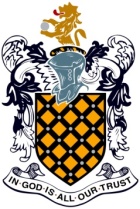 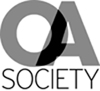 OA Day - Sunday 11th June 2017PAULL’S & OLD GIRLS GAUDY REUNION I would like / Regrettably, I will be unable to attend the Gaudy Reunion.I will join you for coffee at 10.30 am 	Lunch 1.00 pm 	  Tea 3.30 pmName: ………………………………………………………………………………….Years at School: from ………………. to….…………. House ………………………………………I would like to view my old House if possible I will / will not be bringing a guest/guests.Name(s) of guest(s) (if children please give their ages) ……………………………………………………………………………....................Please indicate if you or your guests have any special dietary requirements:…………………………………………………………………………………………..Address: …………………………………………………………………………........………………………………………………………Post Code………….................TEL:	Home…………………………………………………………………………..	Work……………………………………Mobile………………………………Email……………………………………………………………………………Occupation……………………………………………………………………………..Company Name & Address................................................................................The information asked for on this slip is to enable the OA database to be kept up to date and is not for publication. We will not share your information with a third party.Please confirm that you are happy to continue to receive occasional updates and fundraising information from Aldenham School and the OA Society If you won’t be able to make the Gaudy but would like to send a greeting via the message board in the menu card please write it in the box below:Please return to: The OA Office, Aldenham School, Elstree, Herts WD6 3AJ by Friday 28th April 2017               Email jackie@aldenham.comTelephone: +44 (0)1923 851614 	Fax: +44 (0)1923 854410.